Civilinių orlaivių tinkamumo skraidyti pažymėjimų ir tinkamumo skraidyti patikros pažymėjimų išdavimo tvarkos aprašo  2 priedas* Аš patvirtinu kad šioje formoje pateikta informacija yra teisinga (I confirm that the information contained in this form is correct)* Аš patvirtinu kad šioje formoje pateikta informacija yra teisinga (I confirm that the information contained in this form is correct)* Аš patvirtinu, kad šioje formoje pateikta informacija yra teisinga (I confirm that the information contained in this form is correct)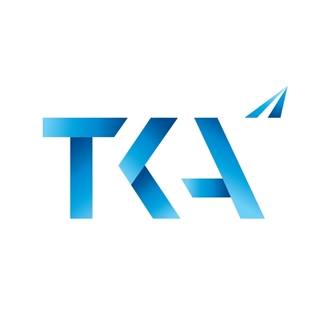 TRANSPORTO KOMPETENCIJŲ AGENTŪRALIETUVOS RESPUBLIKATRANSPORT COMPETENCE AGENCYREPUBLIC OF LITHUANIATRANSPORTO KOMPETENCIJŲ AGENTŪRALIETUVOS RESPUBLIKATRANSPORT COMPETENCE AGENCYREPUBLIC OF LITHUANIATRANSPORTO KOMPETENCIJŲ AGENTŪRALIETUVOS RESPUBLIKATRANSPORT COMPETENCE AGENCYREPUBLIC OF LITHUANIATRANSPORTO KOMPETENCIJŲ AGENTŪRALIETUVOS RESPUBLIKATRANSPORT COMPETENCE AGENCYREPUBLIC OF LITHUANIATRANSPORTO KOMPETENCIJŲ AGENTŪRALIETUVOS RESPUBLIKATRANSPORT COMPETENCE AGENCYREPUBLIC OF LITHUANIATRANSPORTO KOMPETENCIJŲ AGENTŪRALIETUVOS RESPUBLIKATRANSPORT COMPETENCE AGENCYREPUBLIC OF LITHUANIATRANSPORTO KOMPETENCIJŲ AGENTŪRALIETUVOS RESPUBLIKATRANSPORT COMPETENCE AGENCYREPUBLIC OF LITHUANIATRANSPORTO KOMPETENCIJŲ AGENTŪRALIETUVOS RESPUBLIKATRANSPORT COMPETENCE AGENCYREPUBLIC OF LITHUANIAORLAIVIO TINKAMUMO SKRAIDYTI DIREKTYVŲ IR PRIVALOMŲJŲ TECHNINĖS PRIEŽIŪROS BIULETENIŲ AR JUOS ATITINKANČIŲ DOKUMENTŲ ĮVYKDYMO SĄRAŠASAIRCRAFT AIRWORTHINESS DIRECTIVES AND MANDATORY SERVICE BULLETINS OR COMPATIBLE DOCUMENTS COMPLIANCE RECORD ORLAIVIO TINKAMUMO SKRAIDYTI DIREKTYVŲ IR PRIVALOMŲJŲ TECHNINĖS PRIEŽIŪROS BIULETENIŲ AR JUOS ATITINKANČIŲ DOKUMENTŲ ĮVYKDYMO SĄRAŠASAIRCRAFT AIRWORTHINESS DIRECTIVES AND MANDATORY SERVICE BULLETINS OR COMPATIBLE DOCUMENTS COMPLIANCE RECORD ORLAIVIO TINKAMUMO SKRAIDYTI DIREKTYVŲ IR PRIVALOMŲJŲ TECHNINĖS PRIEŽIŪROS BIULETENIŲ AR JUOS ATITINKANČIŲ DOKUMENTŲ ĮVYKDYMO SĄRAŠASAIRCRAFT AIRWORTHINESS DIRECTIVES AND MANDATORY SERVICE BULLETINS OR COMPATIBLE DOCUMENTS COMPLIANCE RECORD ORLAIVIO TINKAMUMO SKRAIDYTI DIREKTYVŲ IR PRIVALOMŲJŲ TECHNINĖS PRIEŽIŪROS BIULETENIŲ AR JUOS ATITINKANČIŲ DOKUMENTŲ ĮVYKDYMO SĄRAŠASAIRCRAFT AIRWORTHINESS DIRECTIVES AND MANDATORY SERVICE BULLETINS OR COMPATIBLE DOCUMENTS COMPLIANCE RECORD ORLAIVIO TINKAMUMO SKRAIDYTI DIREKTYVŲ IR PRIVALOMŲJŲ TECHNINĖS PRIEŽIŪROS BIULETENIŲ AR JUOS ATITINKANČIŲ DOKUMENTŲ ĮVYKDYMO SĄRAŠASAIRCRAFT AIRWORTHINESS DIRECTIVES AND MANDATORY SERVICE BULLETINS OR COMPATIBLE DOCUMENTS COMPLIANCE RECORD ORLAIVIO TINKAMUMO SKRAIDYTI DIREKTYVŲ IR PRIVALOMŲJŲ TECHNINĖS PRIEŽIŪROS BIULETENIŲ AR JUOS ATITINKANČIŲ DOKUMENTŲ ĮVYKDYMO SĄRAŠASAIRCRAFT AIRWORTHINESS DIRECTIVES AND MANDATORY SERVICE BULLETINS OR COMPATIBLE DOCUMENTS COMPLIANCE RECORD LY-LY-Orlaivio gamintojasAircraft manufacturerOrlaivio gamintojasAircraft manufacturerTipasTypeTipasTypeTipasTypeOrlaivio serijos Nr.Aircraft serial No.Orlaivio serijos Nr.Aircraft serial No.Orlaivio serijos Nr.Aircraft serial No.TSD numerisAD numberTemaSubjectTSD įvykdymo data / val. / ciklaiAD accomplished at date / hrs. / cyclesVienkartinėOne-timePeriodinėRecurringKitas TSD įvykdymo terminasNext AD‘s accomplishment dueKitas TSD įvykdymo terminasNext AD‘s accomplishment dueAtsakingojo asmens parašas*Signature of responsible person*TRANSPORTO KOMPETENCIJŲ AGENTŪRALIETUVOS RESPUBLIKATRANSPORT COMPETENCE AGENCYREPUBLIC OF LITHUANIATRANSPORTO KOMPETENCIJŲ AGENTŪRALIETUVOS RESPUBLIKATRANSPORT COMPETENCE AGENCYREPUBLIC OF LITHUANIATRANSPORTO KOMPETENCIJŲ AGENTŪRALIETUVOS RESPUBLIKATRANSPORT COMPETENCE AGENCYREPUBLIC OF LITHUANIATRANSPORTO KOMPETENCIJŲ AGENTŪRALIETUVOS RESPUBLIKATRANSPORT COMPETENCE AGENCYREPUBLIC OF LITHUANIATRANSPORTO KOMPETENCIJŲ AGENTŪRALIETUVOS RESPUBLIKATRANSPORT COMPETENCE AGENCYREPUBLIC OF LITHUANIATRANSPORTO KOMPETENCIJŲ AGENTŪRALIETUVOS RESPUBLIKATRANSPORT COMPETENCE AGENCYREPUBLIC OF LITHUANIATRANSPORTO KOMPETENCIJŲ AGENTŪRALIETUVOS RESPUBLIKATRANSPORT COMPETENCE AGENCYREPUBLIC OF LITHUANIAVARIKLIO TINKAMUMO SKRAIDYTI DIREKTYVŲ IR PRIVALOMŲJŲ TECHNINĖS PRIEŽIŪROS BIULETENIŲ AR JUOS ATITINKANČIŲ DOKUMENTŲ ĮVYKDYMO SĄRAŠASENGINE AIRWORTHINESS DIRECTIVES AND MANDATORY SERVICE BULLETINS OR COMPATIBLE DOCUMENTS COMPLIANCE RECORD VARIKLIO TINKAMUMO SKRAIDYTI DIREKTYVŲ IR PRIVALOMŲJŲ TECHNINĖS PRIEŽIŪROS BIULETENIŲ AR JUOS ATITINKANČIŲ DOKUMENTŲ ĮVYKDYMO SĄRAŠASENGINE AIRWORTHINESS DIRECTIVES AND MANDATORY SERVICE BULLETINS OR COMPATIBLE DOCUMENTS COMPLIANCE RECORD VARIKLIO TINKAMUMO SKRAIDYTI DIREKTYVŲ IR PRIVALOMŲJŲ TECHNINĖS PRIEŽIŪROS BIULETENIŲ AR JUOS ATITINKANČIŲ DOKUMENTŲ ĮVYKDYMO SĄRAŠASENGINE AIRWORTHINESS DIRECTIVES AND MANDATORY SERVICE BULLETINS OR COMPATIBLE DOCUMENTS COMPLIANCE RECORD VARIKLIO TINKAMUMO SKRAIDYTI DIREKTYVŲ IR PRIVALOMŲJŲ TECHNINĖS PRIEŽIŪROS BIULETENIŲ AR JUOS ATITINKANČIŲ DOKUMENTŲ ĮVYKDYMO SĄRAŠASENGINE AIRWORTHINESS DIRECTIVES AND MANDATORY SERVICE BULLETINS OR COMPATIBLE DOCUMENTS COMPLIANCE RECORD VARIKLIO TINKAMUMO SKRAIDYTI DIREKTYVŲ IR PRIVALOMŲJŲ TECHNINĖS PRIEŽIŪROS BIULETENIŲ AR JUOS ATITINKANČIŲ DOKUMENTŲ ĮVYKDYMO SĄRAŠASENGINE AIRWORTHINESS DIRECTIVES AND MANDATORY SERVICE BULLETINS OR COMPATIBLE DOCUMENTS COMPLIANCE RECORD VARIKLIO TINKAMUMO SKRAIDYTI DIREKTYVŲ IR PRIVALOMŲJŲ TECHNINĖS PRIEŽIŪROS BIULETENIŲ AR JUOS ATITINKANČIŲ DOKUMENTŲ ĮVYKDYMO SĄRAŠASENGINE AIRWORTHINESS DIRECTIVES AND MANDATORY SERVICE BULLETINS OR COMPATIBLE DOCUMENTS COMPLIANCE RECORD VARIKLIO TINKAMUMO SKRAIDYTI DIREKTYVŲ IR PRIVALOMŲJŲ TECHNINĖS PRIEŽIŪROS BIULETENIŲ AR JUOS ATITINKANČIŲ DOKUMENTŲ ĮVYKDYMO SĄRAŠASENGINE AIRWORTHINESS DIRECTIVES AND MANDATORY SERVICE BULLETINS OR COMPATIBLE DOCUMENTS COMPLIANCE RECORD Variklio gamintojasEngine manufacturerVariklio gamintojasEngine manufacturerTipasTypeTipasTypeTipasTypeSerijos Nr.Serial No.Serijos Nr.Serial No.TSD numerisAD numberTemaSubjectTSD įvykdymo data / val. / ciklaiAD accomplished at date / hrs. / cyclesVienkartinėOne-timePeriodinėRecurringKitas TSD įvykdymo terminasNext AD‘s accomplishment dueAtsakingojo asmens parašas*Signature of responsible person*TRANSPORTO KOMPETENCIJŲ AGENTŪRALIETUVOS RESPUBLIKATRANSPORT COMPETENCE AGENCYREPUBLIC OF LITHUANIATRANSPORTO KOMPETENCIJŲ AGENTŪRALIETUVOS RESPUBLIKATRANSPORT COMPETENCE AGENCYREPUBLIC OF LITHUANIATRANSPORTO KOMPETENCIJŲ AGENTŪRALIETUVOS RESPUBLIKATRANSPORT COMPETENCE AGENCYREPUBLIC OF LITHUANIATRANSPORTO KOMPETENCIJŲ AGENTŪRALIETUVOS RESPUBLIKATRANSPORT COMPETENCE AGENCYREPUBLIC OF LITHUANIATRANSPORTO KOMPETENCIJŲ AGENTŪRALIETUVOS RESPUBLIKATRANSPORT COMPETENCE AGENCYREPUBLIC OF LITHUANIATRANSPORTO KOMPETENCIJŲ AGENTŪRALIETUVOS RESPUBLIKATRANSPORT COMPETENCE AGENCYREPUBLIC OF LITHUANIATRANSPORTO KOMPETENCIJŲ AGENTŪRALIETUVOS RESPUBLIKATRANSPORT COMPETENCE AGENCYREPUBLIC OF LITHUANIAORO SRAIGTO TINKAMUMO SKRAIDYTI DIREKTYVŲ IR PRIVALOMŲJŲ TECHNINĖS PRIEŽIŪROS BIULETENIŲ AR JUOS ATITINKANČIŲ DOKUMENTŲ ĮVYKDYMO SĄRAŠASPROPELLER AIRWORTHINESS DIRECTIVES AND MANDATORY SERVICE BULLETINS OR COMPATIBLE DOCUMENTS COMPLIANCE RECORD ORO SRAIGTO TINKAMUMO SKRAIDYTI DIREKTYVŲ IR PRIVALOMŲJŲ TECHNINĖS PRIEŽIŪROS BIULETENIŲ AR JUOS ATITINKANČIŲ DOKUMENTŲ ĮVYKDYMO SĄRAŠASPROPELLER AIRWORTHINESS DIRECTIVES AND MANDATORY SERVICE BULLETINS OR COMPATIBLE DOCUMENTS COMPLIANCE RECORD ORO SRAIGTO TINKAMUMO SKRAIDYTI DIREKTYVŲ IR PRIVALOMŲJŲ TECHNINĖS PRIEŽIŪROS BIULETENIŲ AR JUOS ATITINKANČIŲ DOKUMENTŲ ĮVYKDYMO SĄRAŠASPROPELLER AIRWORTHINESS DIRECTIVES AND MANDATORY SERVICE BULLETINS OR COMPATIBLE DOCUMENTS COMPLIANCE RECORD ORO SRAIGTO TINKAMUMO SKRAIDYTI DIREKTYVŲ IR PRIVALOMŲJŲ TECHNINĖS PRIEŽIŪROS BIULETENIŲ AR JUOS ATITINKANČIŲ DOKUMENTŲ ĮVYKDYMO SĄRAŠASPROPELLER AIRWORTHINESS DIRECTIVES AND MANDATORY SERVICE BULLETINS OR COMPATIBLE DOCUMENTS COMPLIANCE RECORD ORO SRAIGTO TINKAMUMO SKRAIDYTI DIREKTYVŲ IR PRIVALOMŲJŲ TECHNINĖS PRIEŽIŪROS BIULETENIŲ AR JUOS ATITINKANČIŲ DOKUMENTŲ ĮVYKDYMO SĄRAŠASPROPELLER AIRWORTHINESS DIRECTIVES AND MANDATORY SERVICE BULLETINS OR COMPATIBLE DOCUMENTS COMPLIANCE RECORD ORO SRAIGTO TINKAMUMO SKRAIDYTI DIREKTYVŲ IR PRIVALOMŲJŲ TECHNINĖS PRIEŽIŪROS BIULETENIŲ AR JUOS ATITINKANČIŲ DOKUMENTŲ ĮVYKDYMO SĄRAŠASPROPELLER AIRWORTHINESS DIRECTIVES AND MANDATORY SERVICE BULLETINS OR COMPATIBLE DOCUMENTS COMPLIANCE RECORD ORO SRAIGTO TINKAMUMO SKRAIDYTI DIREKTYVŲ IR PRIVALOMŲJŲ TECHNINĖS PRIEŽIŪROS BIULETENIŲ AR JUOS ATITINKANČIŲ DOKUMENTŲ ĮVYKDYMO SĄRAŠASPROPELLER AIRWORTHINESS DIRECTIVES AND MANDATORY SERVICE BULLETINS OR COMPATIBLE DOCUMENTS COMPLIANCE RECORD Oro sraigto  gamintojasPropeller manufacturerOro sraigto  gamintojasPropeller manufacturerTipasTypeTipasTypeTipasTypeSerijos Nr.Serial No.Serijos Nr.Serial No.TSD numerisAD numberTemaSubjectTSD įvykdymo data / val. / ciklaiAD accomplished at date / hrs. / cyclesVienkartinėOne-timePeriodinėRecurringKito TSD įvykdymo terminasNext AD‘s accomplishment dueAtsakingojo asmens parašas*Signature of responsible person*